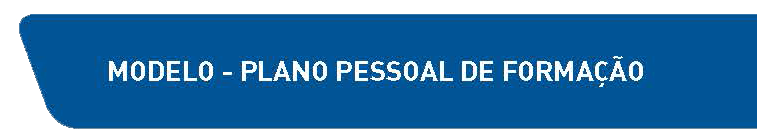 _______________________, ____ de ____________________ de 20___.__________________________________	                                                 _________________________________        Dirigente/Escotista em formação				                        Assessor Pessoal de FormaçãoDADOS DO DIRIGENTE/ESCOTISTADADOS DO DIRIGENTE/ESCOTISTANome:Nome:Endereço:Endereço:Telefones:Telefones:Data de nascimento:Diretoria/Ramo em que atua:Grau de instrução:Grupo Escoteiro:Registro na UEB:DADOS DO ASSESSOR PESSOAL DE FORMAÇÃODADOS DO ASSESSOR PESSOAL DE FORMAÇÃONome:Nome:Endereço:Endereço:Telefones:Telefones:Data de nascimento:Ramo em que atua:Grau de instrução:Grupo Escoteiro:Registro na UEB:Tempo como Assessor Pessoal de Formação (em anos/ meses)Tempo como Assessor Pessoal de Formação (em anos/ meses)DIAGNÓSTICO DAS MINHAS NECESSIDADES DENTRO DO MOVIMENTO ESCOTEIRODIAGNÓSTICO DAS MINHAS NECESSIDADES DENTRO DO MOVIMENTO ESCOTEIRODIAGNÓSTICO DAS MINHAS NECESSIDADES DENTRO DO MOVIMENTO ESCOTEIROCURSOSLEITURASPRÁTICASPLANO DE ATENDIMENTO ÀS NECESSIDADES IDENTIFICADASPLANO DE ATENDIMENTO ÀS NECESSIDADES IDENTIFICADASPLANO DE ATENDIMENTO ÀS NECESSIDADES IDENTIFICADASAÇÃO/PRAZOAÇÃO/PRAZOAÇÃO/PRAZOAVALIAÇÃO E NOVAS PROPOSTAS: REDIMENSIONANDO ESPAÇOS E TEMPOSAVALIAÇÃO E NOVAS PROPOSTAS: REDIMENSIONANDO ESPAÇOS E TEMPOSAVALIAÇÃO E NOVAS PROPOSTAS: REDIMENSIONANDO ESPAÇOS E TEMPOSDIAGNÓSTICO DAS MINHAS NECESSIDADES FORA DO MOVIMENTO ESCOTEIRODIAGNÓSTICO DAS MINHAS NECESSIDADES FORA DO MOVIMENTO ESCOTEIRODIAGNÓSTICO DAS MINHAS NECESSIDADES FORA DO MOVIMENTO ESCOTEIROCURSOSLEITURASPRÁTICASPLANO DE ATENDIMENTO ÀS NECESSIDADES IDENTIFICADASPLANO DE ATENDIMENTO ÀS NECESSIDADES IDENTIFICADASPLANO DE ATENDIMENTO ÀS NECESSIDADES IDENTIFICADASAÇÃO/PRAZOAÇÃO/PRAZOAÇÃO/PRAZOAVALIAÇÃO E NOVAS PROPOSTAS: REDIMENSIONANDO ESPAÇOS E TEMPOSAVALIAÇÃO E NOVAS PROPOSTAS: REDIMENSIONANDO ESPAÇOS E TEMPOSAVALIAÇÃO E NOVAS PROPOSTAS: REDIMENSIONANDO ESPAÇOS E TEMPOS